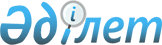 О признании утратившими силу некоторых постановлений акимата Павлодарской областиПостановление акимата Павлодарской области от 2 февраля 2016 года № 29/1      В соответствии со статьей 21-1 Закона Республики Казахстан от 24 марта 1998 года "О нормативных правовых актах" акимат Павлодарской области ПОСТАНОВЛЯЕТ:

      1. Признать утратившими силу:

      постановление акимата Павлодарской области от 12 февраля 2010 года № 20/2 "Об автомобильных дорогах общего пользования областного значения" (зарегистрировано в Реестре государственной регистрации нормативных правовых актов за № 3158, опубликовано 25 марта 2010 года в газетах "Звезда Прииртышья", "Сарыарқа самалы");

      постановление акимата Павлодарской области от 28 июля 2015 года № 223/8 "Об утверждении наименований и индексов автомобильных дорог общего пользования областного значения Павлодарской области" (зарегистрировано в Реестре государственной регистрации нормативных правовых актов за № 4688, опубликовано 11 сентября 2015 года в газете "Регион").

      2. Государственному учреждению "Управление строительства, пассажирского транспорта и автомобильных дорог Павлодарской области" в установленном законодательством порядке обеспечить:

      в недельный срок направление копии настоящего постановления в территориальный орган юстиции;

      официальное опубликование настоящего постановления в периодических печатных изданиях и в информационно-правовой системе "Әділет";

      размещение настоящего постановления на интернет-ресурсе акимата Павлодарской области.

      3. Контроль за исполнением настоящего постановления возложить на первого заместителя акима области Турганова Д.Н.


					© 2012. РГП на ПХВ «Институт законодательства и правовой информации Республики Казахстан» Министерства юстиции Республики Казахстан
				
      Аким области

К. Бозумбаев
